Единый республиканский день открытых дверей"Родители за здоровое питание"	В МБОУ Школа №157 проведен день открытых дверей для родителей первоклассников.	По одной маме из каждого класса побывали на экскурсии и дегустации блюд в школьной столовой.	Родители посмотрели меню, рассмотрели посуду, пообщались с работниками столовой, попробовали блюда, которые были приготовлены для детей в этот день. 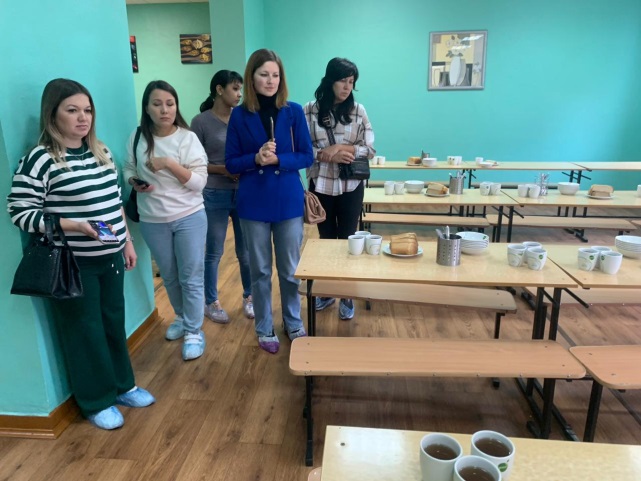 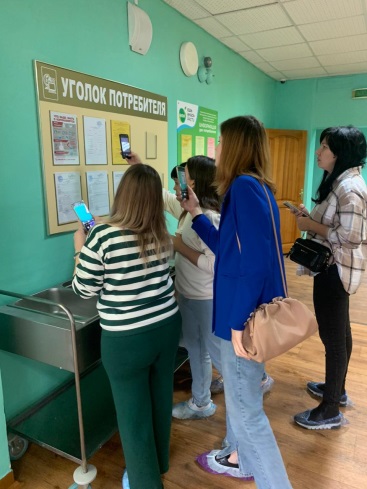 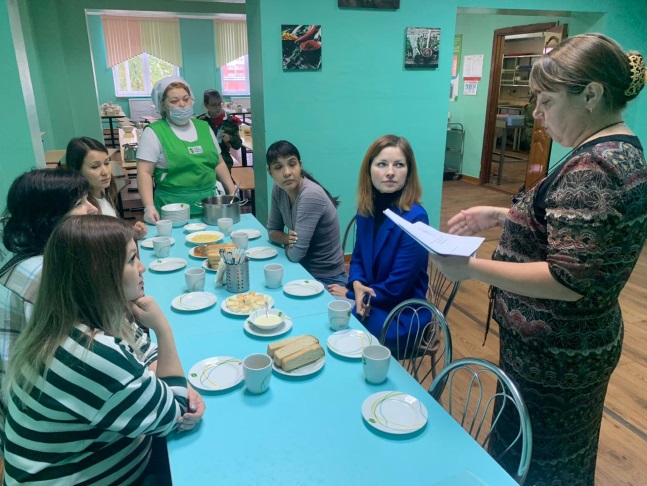 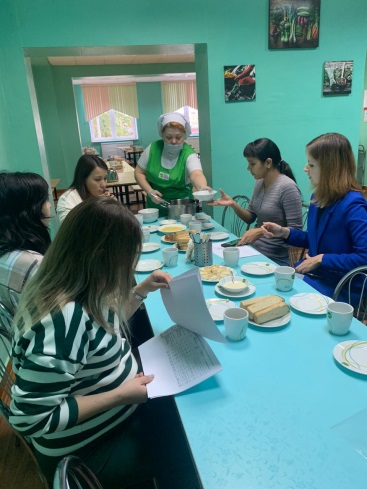 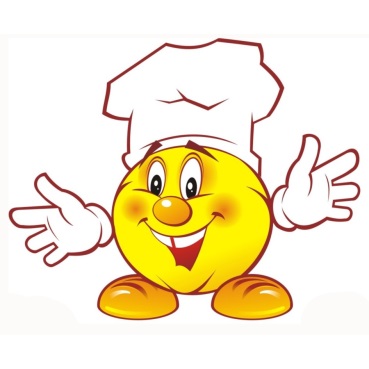 